大同大學餐廳膳食衛生檢查結果檢查時間:112年3月15日(星期三)上午0900-1100時檢查人員:連靜慧營養師、鄭凌憶經理缺失項目: 上週(3月10日)衛生檢查缺失複查，請參閱表1。上週(3月10日)衛生檢查缺失複查和改善狀況照片，請參閱表2。本週個別餐廳缺失統計表，請參閱表3。本週個別餐廳缺失照片，請參閱表4。本週熱藏食物中心溫度檢測照片記錄，請參閱記錄表5。表1. 上週缺失統計表表2.上週檢查缺失改善照片表3.本週個別餐廳缺失統計表表4.本週檢查缺失照片表5.本週熱藏食物中心溫度檢測照片記錄敬陳總務長餐廳作業場所衛生管理複檢從業人員衛生管理複檢驗收及儲存衛生管理複檢其他複檢尚志滿月圓自助餐/中央廚房工作臺和瓦斯爐、蒸櫃、抽油煙機需保持乾淨×冷藏及凍庫內食材需標示有效或入庫日期ok尚志真元氣滷味尚志小綿羊快餐分裝食材需標示品名及有效日期ok尚志日膳食堂尚志壹而美尚志OA咖啡茶飲分裝食材需標示品名及有效日期ok經營自助餐/中央廚房經營99早餐經營玉福滷味經營想點經營陳記經營八方雲集滿月圓自助餐/中央廚房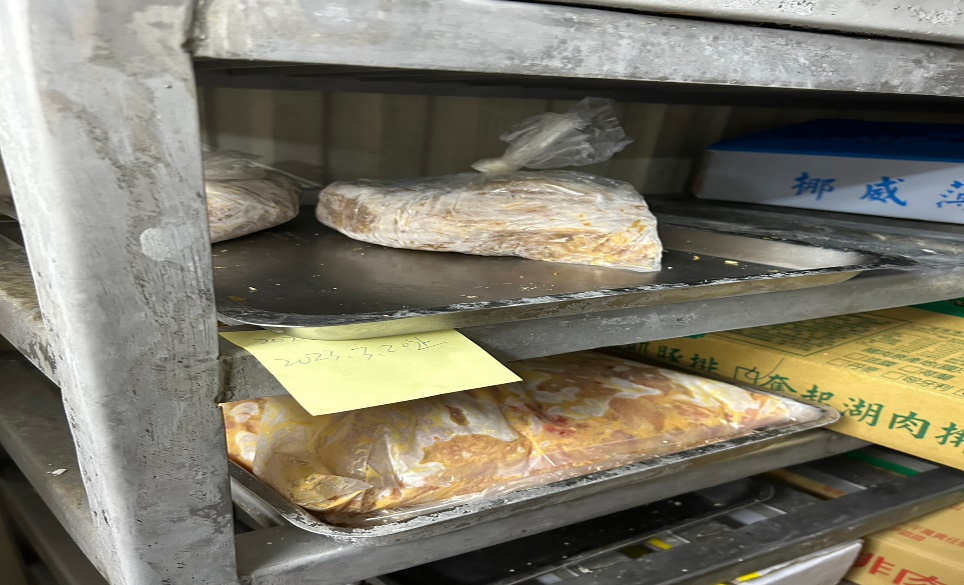 冷凍庫內食材需標示有效或入庫日期(已改善)滿月圓自助餐/中央廚房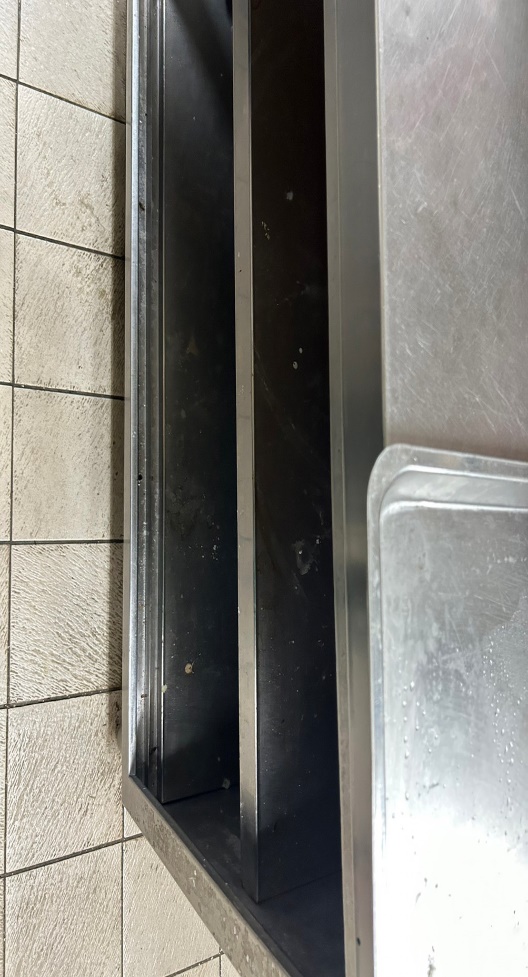 工作臺和蒸櫃、抽油煙機需保持乾淨(未改善)小綿羊快餐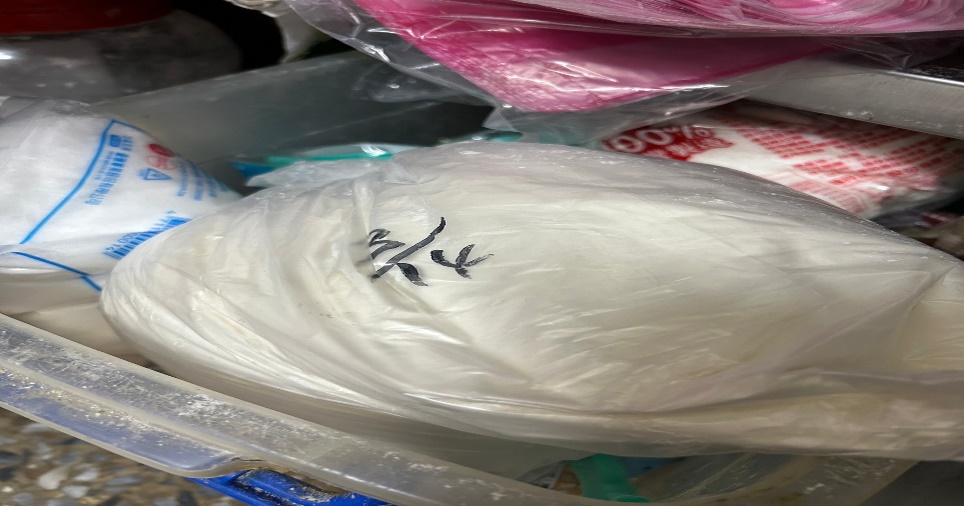 分裝食材需標示品名及有效日期(已改善)OA咖啡茶飲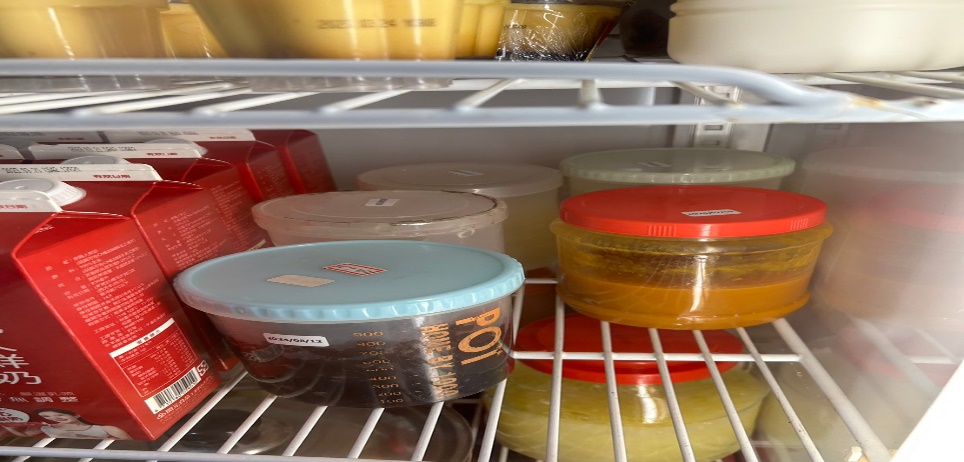 分裝食材需標示品名及有效日期(已改善)餐廳作業場所衛生管理從業人員衛生管理驗收及儲存衛生管理其他尚志滿月圓自助餐/中央廚房湯鍋週圍不潔電風扇不潔工作臺和蒸櫃、抽油煙機需保持乾淨層架不潔置物櫃上方雜亂尚志真元氣滷味尚志小綿羊快餐尚志日膳食堂層架不潔尚志壹而美早餐冷藏庫內雜亂尚志OA咖啡茶飲經營享食自助餐/中央廚房冷藏庫及儲藏室分裝食材需標示品名及有效日期食材需離牆5公分食材不可置放地板請張貼洗手步驟、洗手乳、擦手紙和垃圾桶自主檢查表及溫度記錄未登錄3/11-14經營99早餐經營玉福滷味冷凍庫內食材未加蓋經營想點從業人員未戴帽子自主檢查表及溫度記錄未登錄3/11-14經營陳記咖哩鐵板經營八方雲集從業人員未戴帽子冷凍庫內食材未加蓋滿月圓自助餐/中央廚房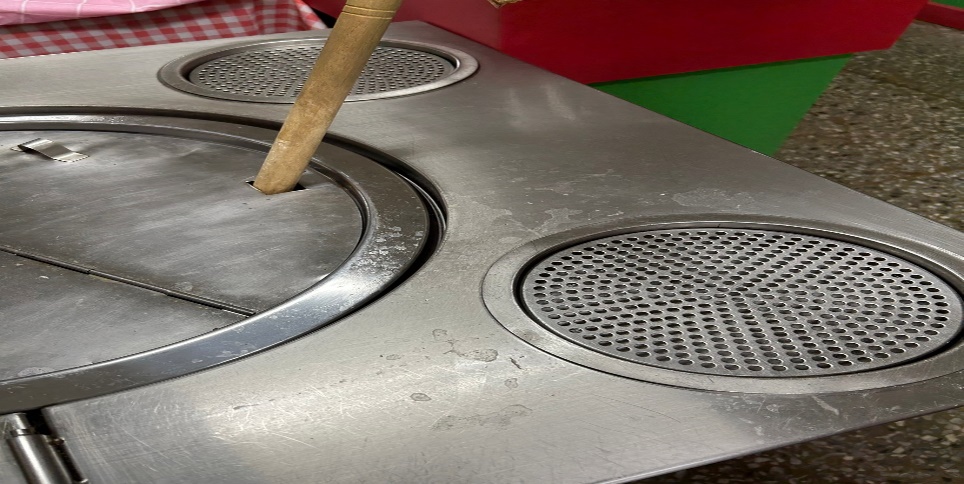 湯鍋週圍不潔滿月圓自助餐/中央廚房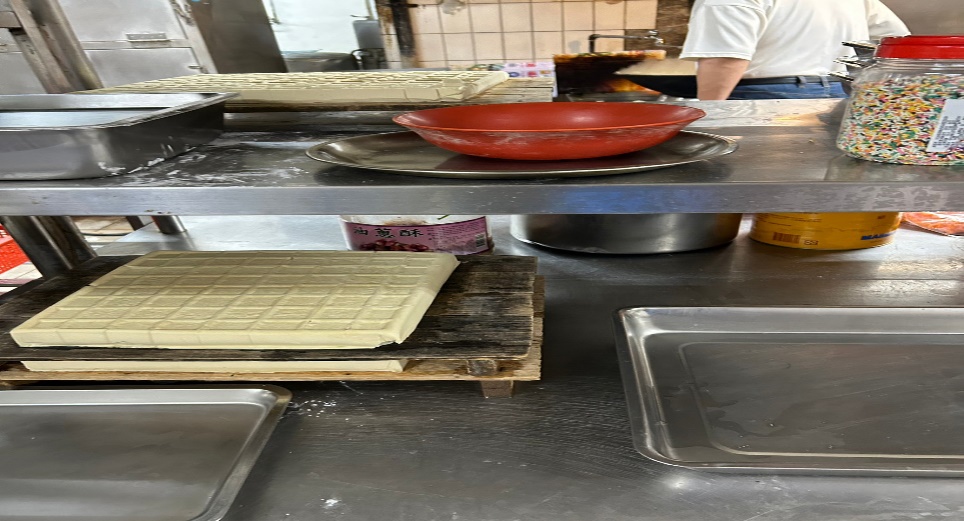 工作臺和蒸櫃、抽油煙機需保持乾淨滿月圓自助餐/中央廚房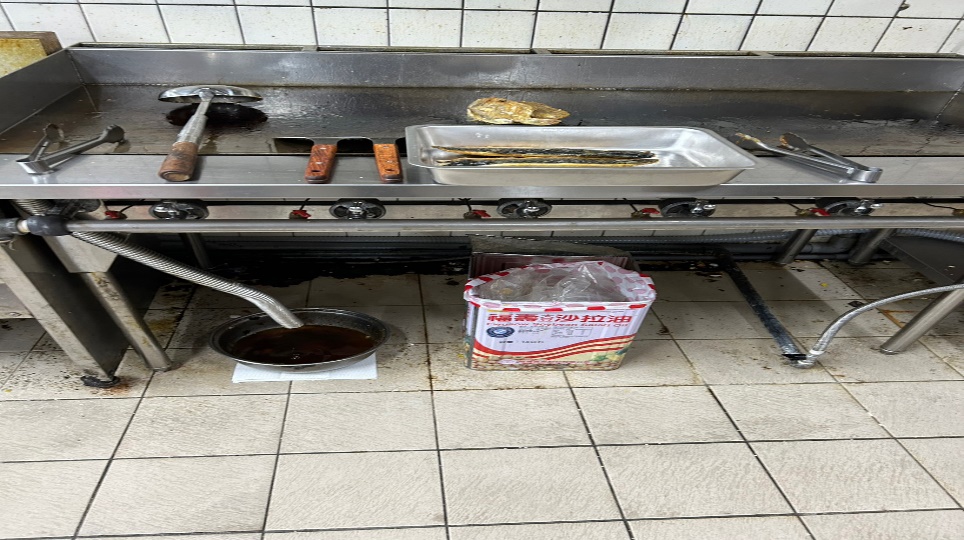 地板不潔滿月圓自助餐/中央廚房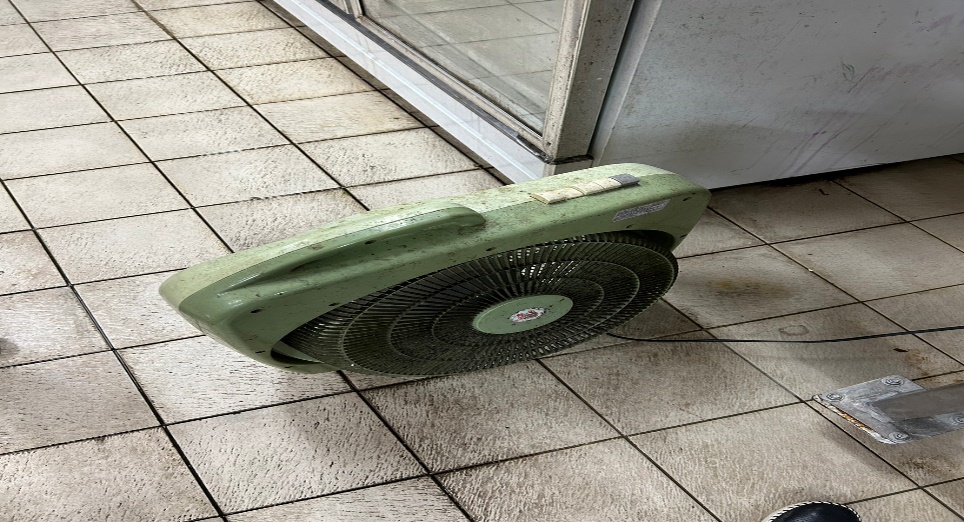 電風扇不潔滿月圓自助餐/中央廚房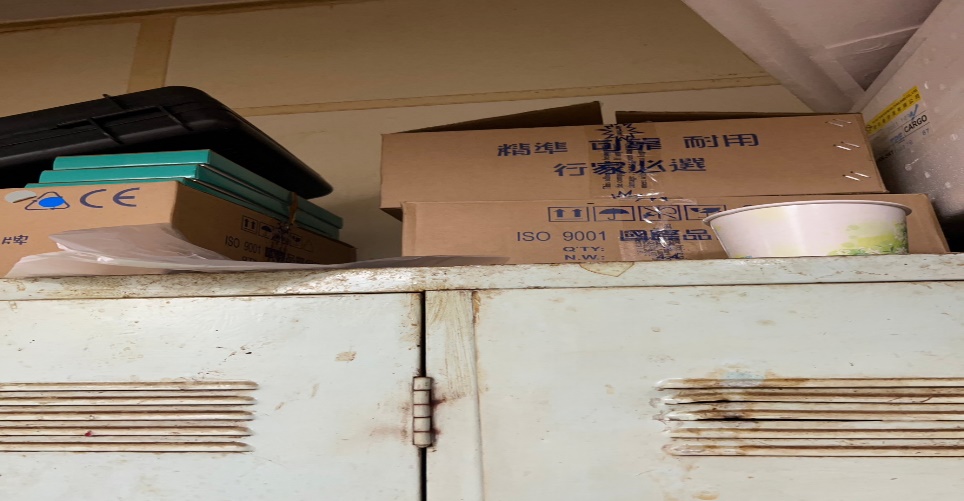 置物櫃上方雜亂滿月圓自助餐/中央廚房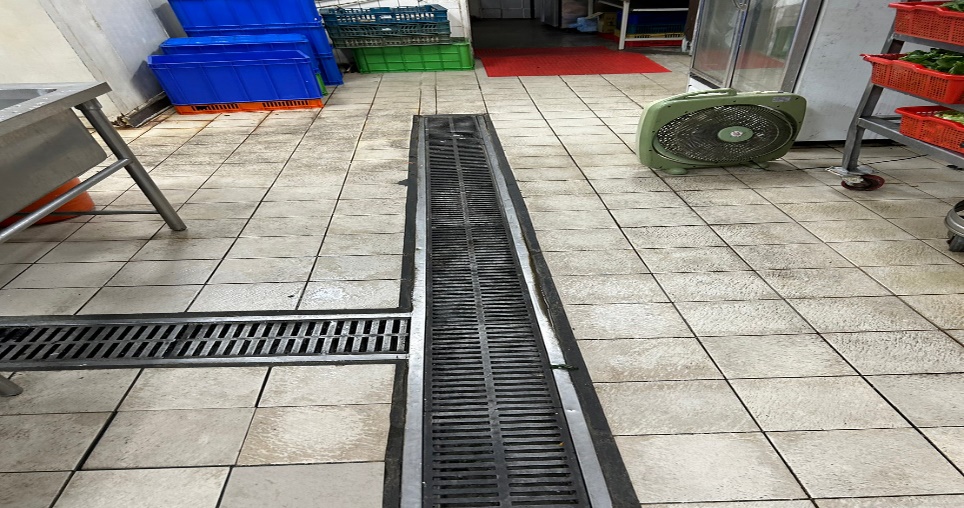 地板不潔滿月圓自助餐/中央廚房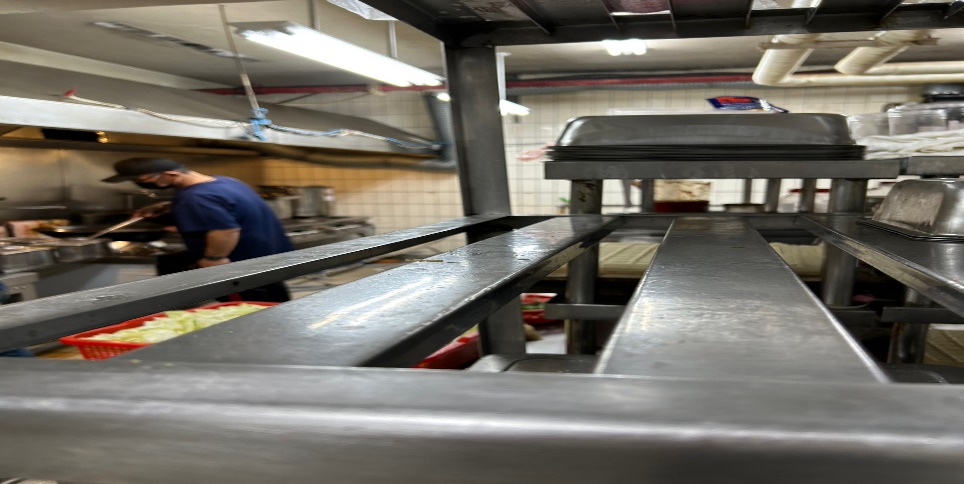 層架不潔日膳食堂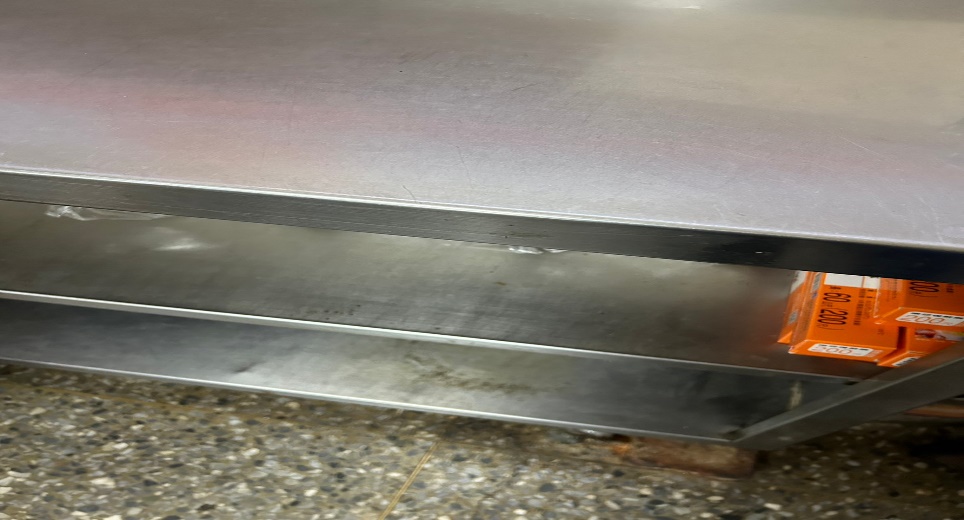 層架不潔享食自助餐/中央廚房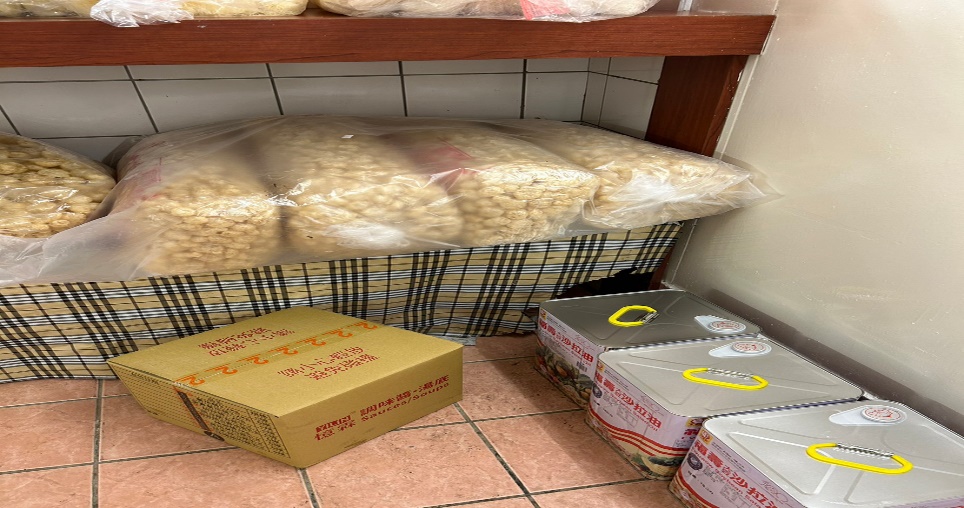 食材不可置放地板享食自助餐/中央廚房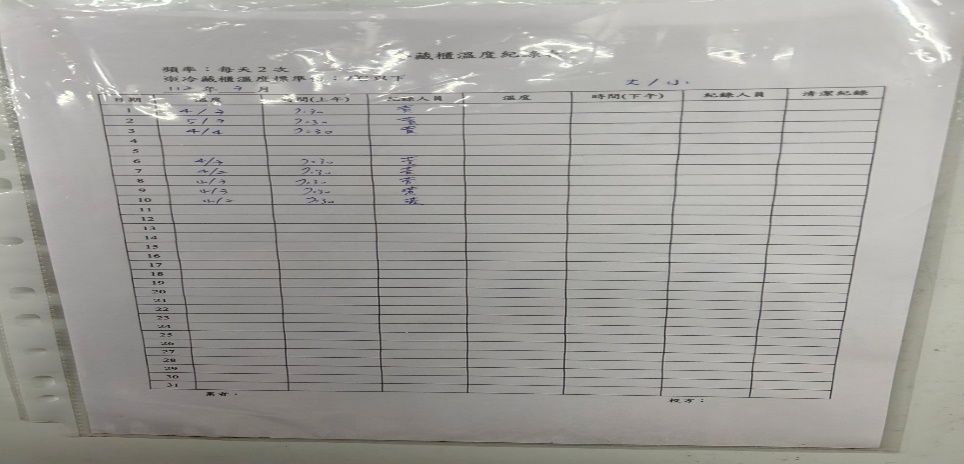 自主檢查表及溫度記錄未登錄3/11-14享食自助餐/中央廚房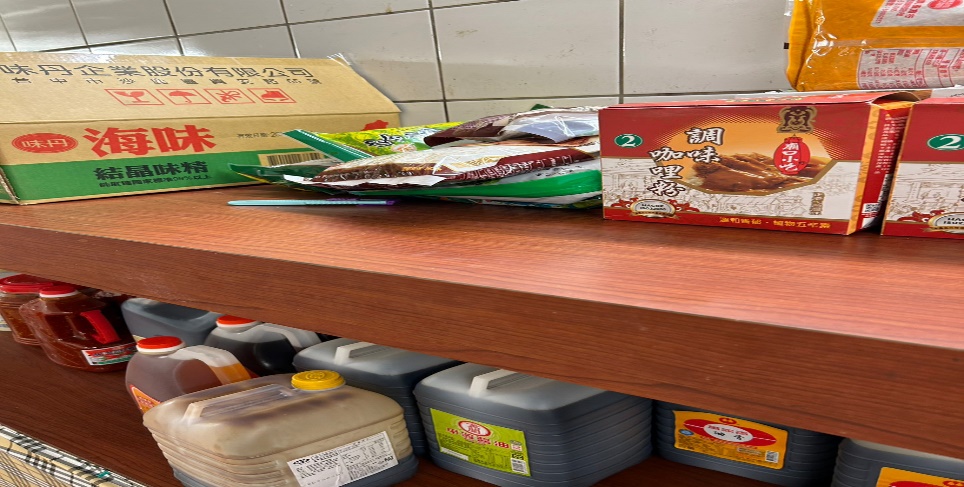 食材需離牆5公分享食自助餐/中央廚房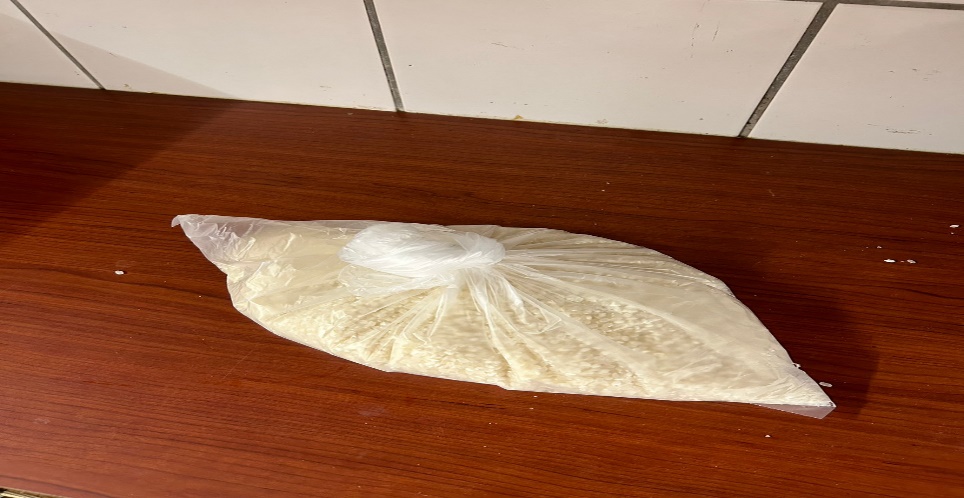 冷藏庫及儲藏室分裝食材需標示品名及有效日期享食自助餐/中央廚房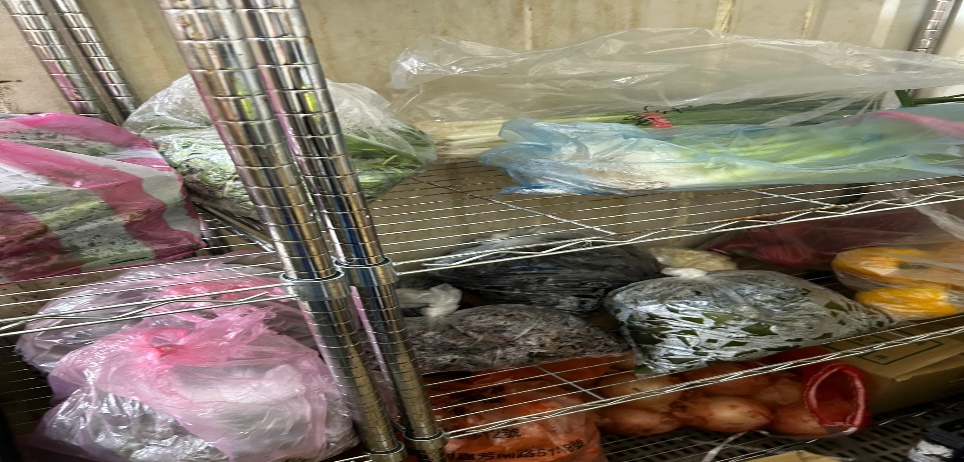 冷藏庫及儲藏室分裝食材需標示品名及有效日期玉福滷味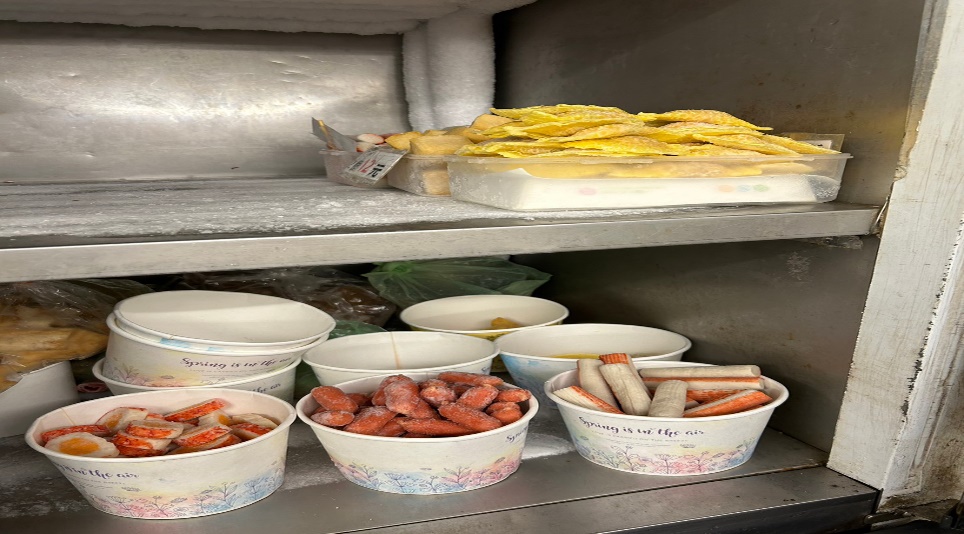 冷凍庫內食材未加蓋壹而美早餐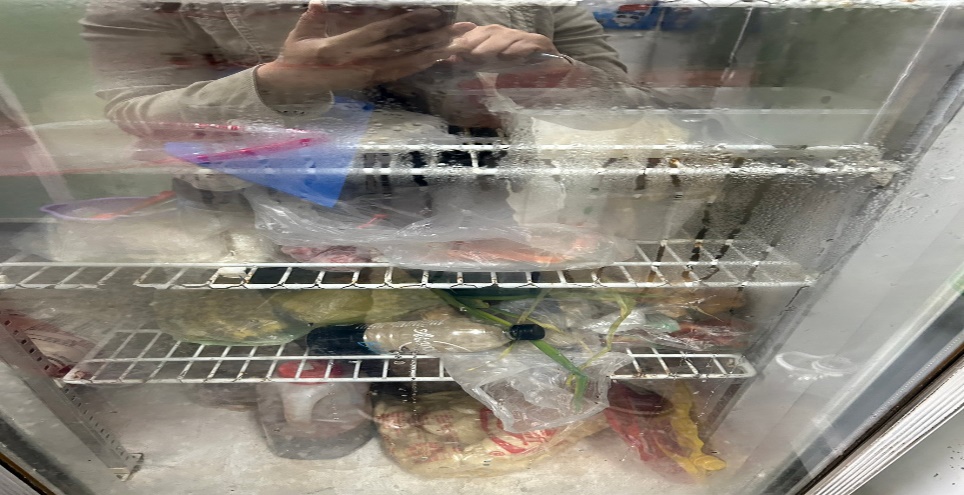 冷藏庫內雜亂八方雲集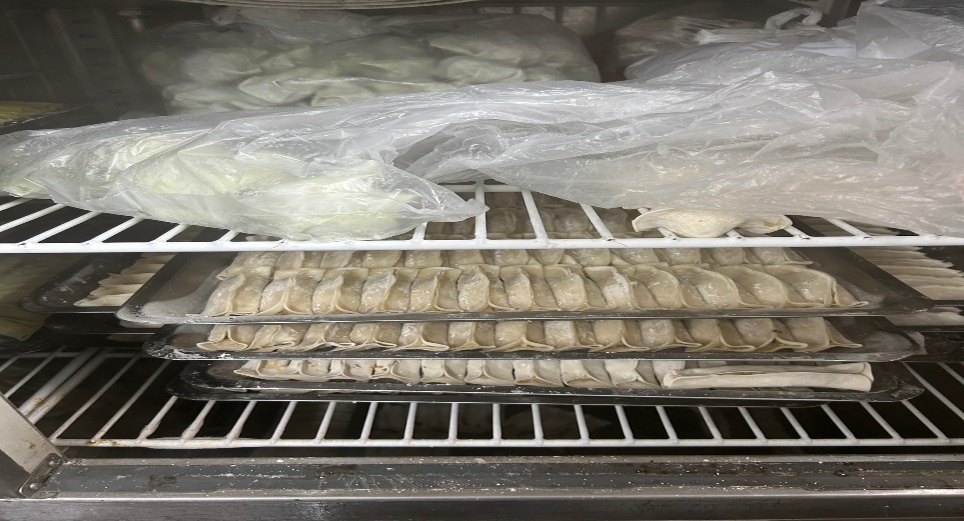 冷凍庫內食材未加蓋餐廳/菜餚照片中心溫度滿月圓自助餐/中央廚房瓜仔肉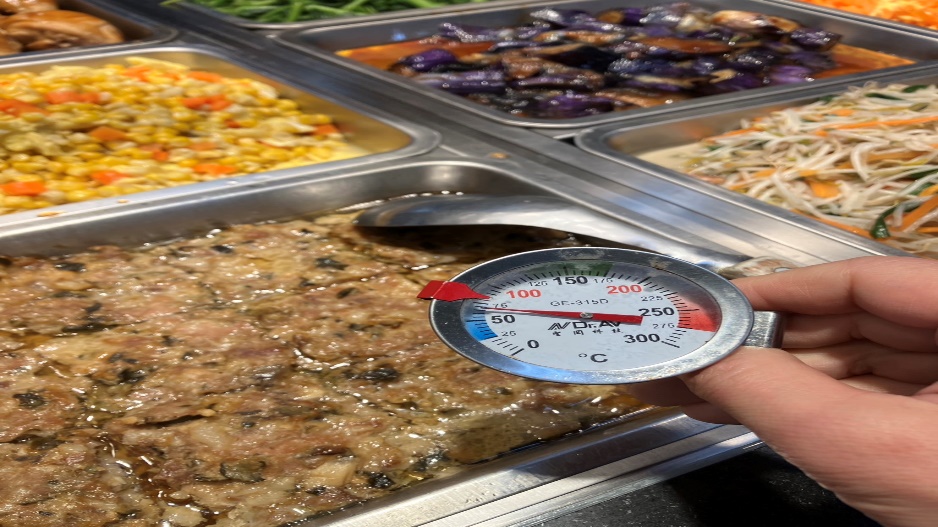 72℃ 承辦人總務處組長總務長